ПОСТАНОВЛЕНИЕ «09» января 2020 г.                                                                                                      № 1п. Саган-НурОб утверждении порядка индексации заработной платыработников муниципальных учреждений В целях обеспечения повышения уровня реального содержания заработной платы, в соответствии со статьями 130 и 134 Трудового кодекса Российской Федерации постановляю:Утвердить Порядок индексации заработной платы работников муниципальных учреждений Администрации муниципального образования сельского поселения «Саганнурское», согласно приложению к настоящему постановлению.Специалисту по экономике и финансам предусматривать средства на индексацию заработной платы работников муниципальных учреждений при разработке проекта бюджета муниципального образования сельского поселения «Саганнурское» на соответствующий финансовый год и плановый период.Настоящее постановление разместить на официальном сайте Администрации муниципального образования сельского поселения «Саганнурское».Настоящее постановление вступает в силу момента обнародования.Контроль за исполнением постановления возложить на специалиста по экономике и финансам Администрации муниципального образования сельского поселения «Саганнурское» (Е.А. Михайлову).Глава муниципального образования  сельского поселения «Саганнурское»                                                         М.И. ИсмагиловПриложениек Постановлению Администрации муниципального образованиясельского поселения «Саганнурское»от 09.01.2020 № 1Порядокиндексации заработной платы работников муниципальных учреждений1. Индексация заработной платы работников муниципальных учреждений производится путем повышения окладов (тарифных ставок) работников в сроки, установленные распоряжением Администрации муниципального образования сельского поселения «Саганнурское», в соответствии с объемами бюджетных ассигнований, предусмотренными решением Совета депутатов муниципального образования сельского поселения «Саганнурское» о бюджете муниципального образования сельского поселения «Саганнурское» на соответствующий финансовый год на указанные цели.2. Индексация заработной платы работников муниципальных учреждений обеспечивается за счет бюджетных ассигнований, а также средств от приносящей доход деятельности учреждения.3. Размеры окладов (тарифных ставок) работников муниципальных учреждений при индексации округляются до целого рубля в сторону увеличения.АДМИНИСТРАЦИЯМУНИЦИПАЛЬНОГО ОБРАЗОВАНИЯ  «САГАННУРСКОЕ» МУХОРШИБИРСКОГО РАЙОНА РЕСПУБЛИКИ БУРЯТИЯ (СЕЛЬСКОЕ ПОСЕЛЕНИЕ)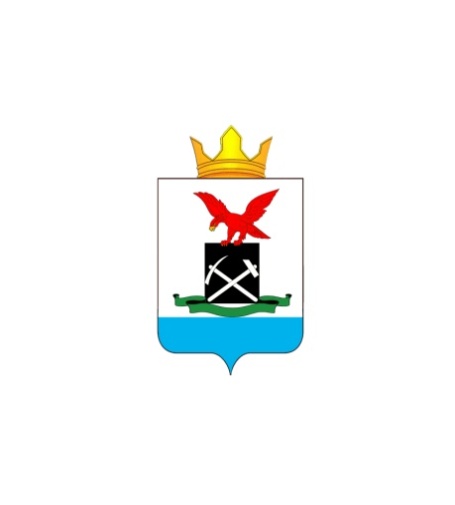 БУРЯАД РЕСПУБЛИКА МУХАРШЭБЭРЭЙ АЙМАГХΓДƟƟ HУУРИИН«САГААННУУРАЙ» RЭHЭНМУНИЦИПАЛЬНА БАЙГУУЛАМЖЫН ЗАХИРГААН